Задания входной контрольной работы№1.6 классВариант 11. Укажите наибольшее из чисел: 2. Вычислите 3. Вычислите 4. Вычислите 42+735.  Найдите площадь прямоугольника, ширина которого 6 м, а длина на 3 м больше.6. Найдите числа 60.7. Найдите число,  которого равны 60.8. Собственная скорость лодки 10 км/ч, а скорость течения реки 2 км/ч. За сколько часов лодка проплывёт 24 км по течению?9. Постройте угол 100°. Из вершины угла проведите луч так, чтобы один из образовавшихся углов был в 3 раза больше другого.10.Первая бригада может выполнить задание за 12 дней, а вторая – за 60 дней. За сколько дней могут выполнить это задание две бригады при совместной работе?Вариант 21. Укажите наименьшее из чисел: 2. Вычислите 3. Вычислите 4. Вычислите 52+335.  Найдите площадь прямоугольника, ширина которого 4 дм, а длина на 5 дм больше.6. Найдите числа 120.7. Найдите число,  которого равны 60.8. Собственная скорость лодки 8 км/ч, а скорость течения реки 2 км/ч. За сколько часов лодка проплывёт 30 км по течению?9. Постройте угол 115°. Из вершины угла проведите луч так, чтобы один из образовавшихся углов был в 4 раза больше другого.10.Первая бригада может выполнить задание за 20 дней, а вторая – за 60 дней. За сколько дней могут выполнить это задание две бригады при совместной работе?За каждое верно выполненное задание 1-7 по одному баллу, задания 8-10 оцениваются по 2 балла, итого 13 баллов за работу. Критерии оценивания проверочной работыОТВЕТЫ:Контрольная работа № 1 «Отношения, пропорции»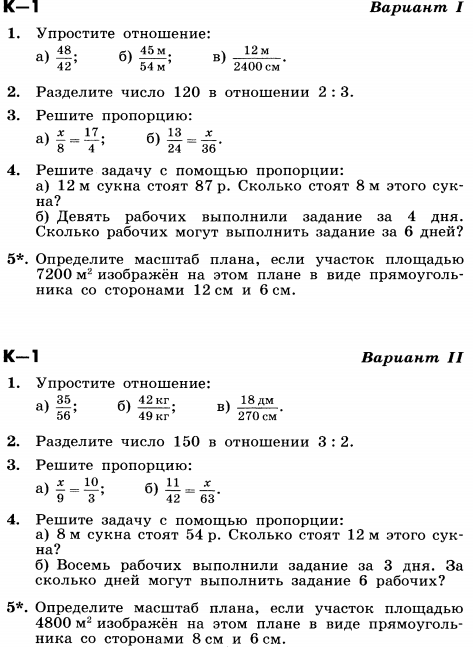 Критерий оценивания:Оценка «5» -верно выполнены 8-9 заданий, оценка «4»- верно выполнены 7 задания, оценка «3»- верно выполнены 5-6 задания, оценка «2»- менее 4 заданий, Контрольная работа №2 по теме: «Проценты»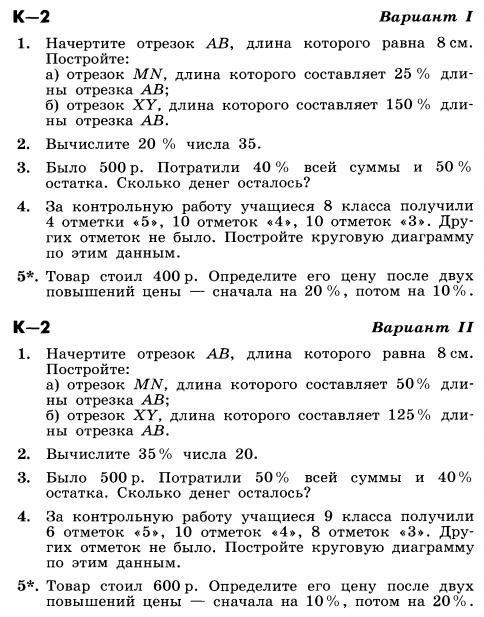 Критерий оценивания:Оценка «5» -верно выполнены 4-5 заданий, оценка «4»- верно выполнены 3 задания, оценка «3»- верно выполнены 2 задания, оценка «2»- менее 2 заданий.Контрольная работа №3 «Целые числа»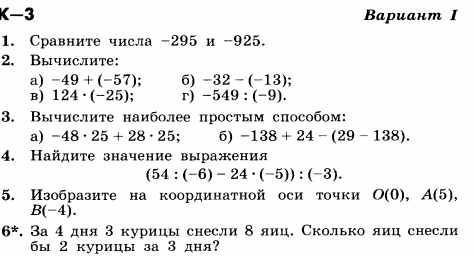 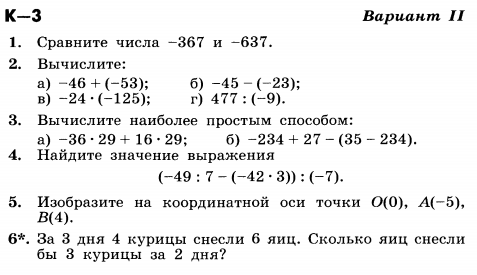 Критерий оценивания:Оценка «5» -верно выполнены 9-10 заданий, оценка «4» - верно выполнены 8-7 заданий, оценка «3» - верно выполнены 6 -5 заданий, оценка «2» - менее 5 заданий..Контрольная работа №4  по теме «Рациональные числа»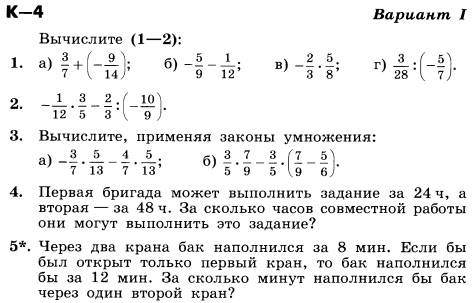 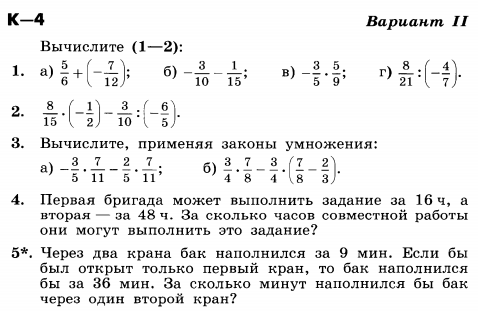 Критерий оценивания:Оценка «5» -верно выполнены 8-9 заданий, оценка «4»- верно выполнены 7 заданий, оценка «3»- верно выполнены 5-6 заданий, оценка «2»- менее 4 заданий. .Контрольная работа №5  по теме «Рациональные числа»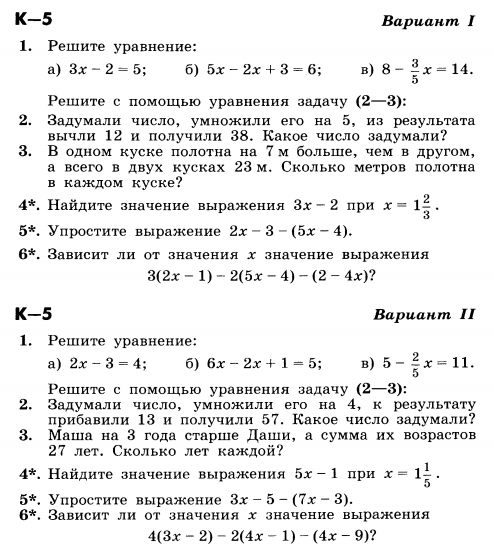 Критерий оценивания:Оценка «5» -верно выполнены 7-8 заданий, оценка «4» - верно выполнены 6 заданий, оценка «3» - верно выполнены 5-4 заданий, оценка «2» - менее 4 заданий.Контрольная работа №6 по теме «Десятичные дроби"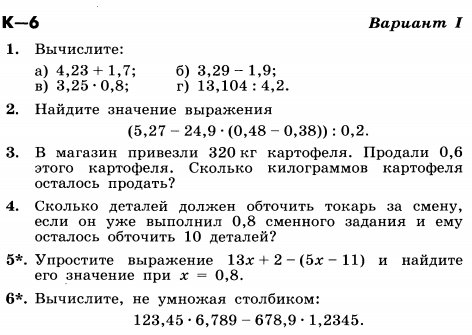 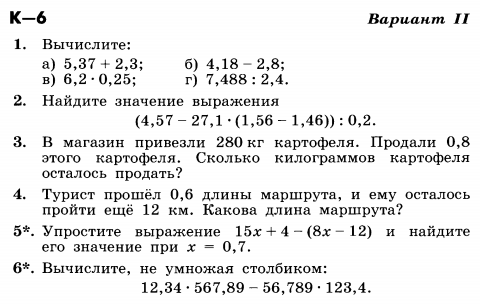 Критерий оценивания:Оценка «5» -верно выполнены 8-9 заданий, оценка «4»- верно выполнены 7 задания, оценка «3»- верно выполнены 5-6 задания, оценка «2»- менее 4 заданий, Контрольная работа №7 по теме «Десятичные дроби"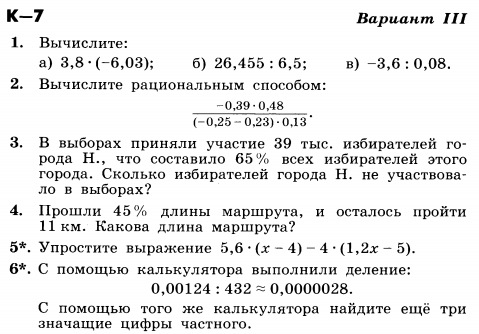 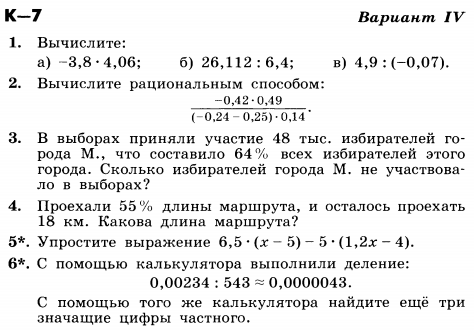 Критерий оценивания:Оценка «5» -верно выполнены7-8 заданий, оценка «4» - верно выполнены 6 заданий, оценка «3» - верно выполнены 5 заданий, оценка «2» - менее 4 заданий.Контрольная работа №8  по теме «Обыкновенные и десятичные дроби»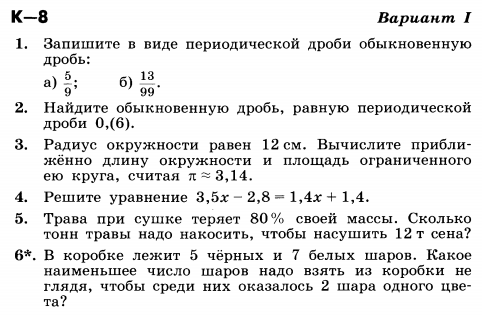 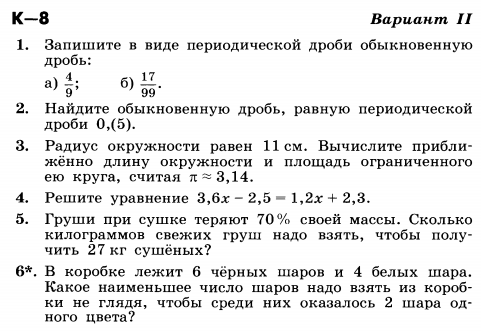 Критерий оценивания:Оценка «5» -верно выполнены 6-7 заданий, оценка «4» - верно выполнены 5 заданий, оценка «3» - верно выполнены 4 задания, оценка «2» - менее 3 заданий.Итоговая контрольная работа №9  за курс математики 6 класса.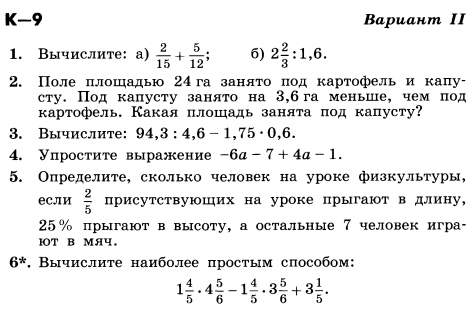 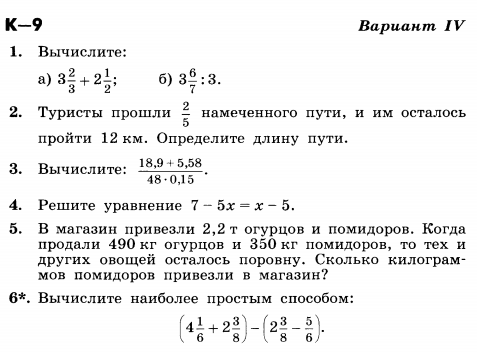 Критерий оценивания:Оценка «5» -верно выполнены 6-7 заданий, оценка «4» - верно выполнены 5 задания, оценка «3» - верно выполнены 4 задания, оценка «2» - менее 3 заданий. Баллы12-139-118-76-0Оценка«5»отлично«4»хорошо«3»удовлетворительно«2»неудовлетворительноВар№1№2№3№4№5№6№7№8№9№10135954 м24580 2 ч25 и 75 градусов10 дней25236 дм2100903ч23 и 92 градуса15 дней